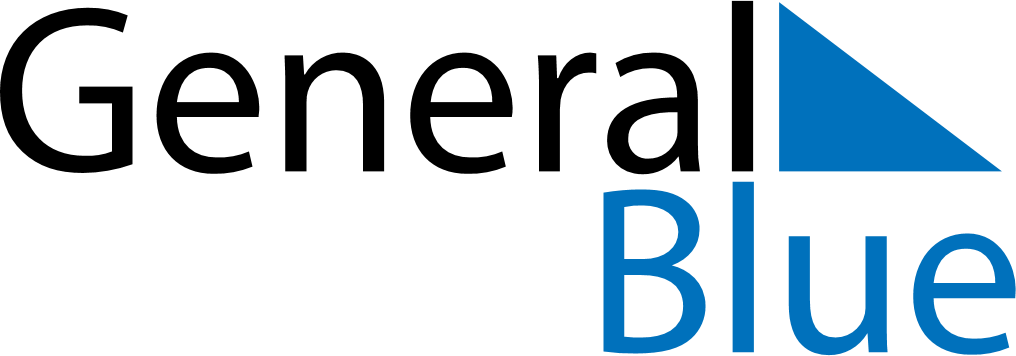 October 2024October 2024October 2024October 2024October 2024October 2024Maldegem, Flanders, BelgiumMaldegem, Flanders, BelgiumMaldegem, Flanders, BelgiumMaldegem, Flanders, BelgiumMaldegem, Flanders, BelgiumMaldegem, Flanders, BelgiumSunday Monday Tuesday Wednesday Thursday Friday Saturday 1 2 3 4 5 Sunrise: 7:46 AM Sunset: 7:24 PM Daylight: 11 hours and 37 minutes. Sunrise: 7:48 AM Sunset: 7:22 PM Daylight: 11 hours and 33 minutes. Sunrise: 7:50 AM Sunset: 7:20 PM Daylight: 11 hours and 30 minutes. Sunrise: 7:51 AM Sunset: 7:18 PM Daylight: 11 hours and 26 minutes. Sunrise: 7:53 AM Sunset: 7:15 PM Daylight: 11 hours and 22 minutes. 6 7 8 9 10 11 12 Sunrise: 7:55 AM Sunset: 7:13 PM Daylight: 11 hours and 18 minutes. Sunrise: 7:56 AM Sunset: 7:11 PM Daylight: 11 hours and 14 minutes. Sunrise: 7:58 AM Sunset: 7:09 PM Daylight: 11 hours and 10 minutes. Sunrise: 8:00 AM Sunset: 7:06 PM Daylight: 11 hours and 6 minutes. Sunrise: 8:01 AM Sunset: 7:04 PM Daylight: 11 hours and 3 minutes. Sunrise: 8:03 AM Sunset: 7:02 PM Daylight: 10 hours and 59 minutes. Sunrise: 8:04 AM Sunset: 7:00 PM Daylight: 10 hours and 55 minutes. 13 14 15 16 17 18 19 Sunrise: 8:06 AM Sunset: 6:58 PM Daylight: 10 hours and 51 minutes. Sunrise: 8:08 AM Sunset: 6:56 PM Daylight: 10 hours and 47 minutes. Sunrise: 8:09 AM Sunset: 6:53 PM Daylight: 10 hours and 43 minutes. Sunrise: 8:11 AM Sunset: 6:51 PM Daylight: 10 hours and 40 minutes. Sunrise: 8:13 AM Sunset: 6:49 PM Daylight: 10 hours and 36 minutes. Sunrise: 8:15 AM Sunset: 6:47 PM Daylight: 10 hours and 32 minutes. Sunrise: 8:16 AM Sunset: 6:45 PM Daylight: 10 hours and 28 minutes. 20 21 22 23 24 25 26 Sunrise: 8:18 AM Sunset: 6:43 PM Daylight: 10 hours and 25 minutes. Sunrise: 8:20 AM Sunset: 6:41 PM Daylight: 10 hours and 21 minutes. Sunrise: 8:21 AM Sunset: 6:39 PM Daylight: 10 hours and 17 minutes. Sunrise: 8:23 AM Sunset: 6:37 PM Daylight: 10 hours and 13 minutes. Sunrise: 8:25 AM Sunset: 6:35 PM Daylight: 10 hours and 10 minutes. Sunrise: 8:26 AM Sunset: 6:33 PM Daylight: 10 hours and 6 minutes. Sunrise: 8:28 AM Sunset: 6:31 PM Daylight: 10 hours and 2 minutes. 27 28 29 30 31 Sunrise: 7:30 AM Sunset: 5:29 PM Daylight: 9 hours and 59 minutes. Sunrise: 7:32 AM Sunset: 5:27 PM Daylight: 9 hours and 55 minutes. Sunrise: 7:33 AM Sunset: 5:25 PM Daylight: 9 hours and 51 minutes. Sunrise: 7:35 AM Sunset: 5:24 PM Daylight: 9 hours and 48 minutes. Sunrise: 7:37 AM Sunset: 5:22 PM Daylight: 9 hours and 44 minutes. 